Муниципальное  бюджетное общеобразовательное  учреждение«Средняя общеобразовательная школа № 6»Памятка для родителей по профилактике вовлечения детей  в деструктивные группыСкулшутинг – это вооруженное нападение учащегося или стороннего человека на школьников внутри учебного заведения. Несмотря на то, что в России об этом явлении заговорили совсем недавно, за рубежом случаи стрельбы в школе известны с начала XX века. Еще в 1927 году в США в результате массового расстрела в школе погибли 44 человека, 56 получили тяжелые травмы. С тех пор можно проследить четкую тенденцию: случаи стрельбы в школе получают свое распространение на территории всего мира.Первый в России громкий случай вооруженного нападения подростка на педагога произошел в 2014 году, когда ученик московской школы застрелил учителя географии и полицейского, прибывшего на место происшествия, а также взял в заложники одноклассников. После этого СМИ стали всё чаще писать о стрельбе в школах, а в 2018 году случилось аж два инцидента за одну неделю. Сначала в Перми двое подростков ранили холодным оружием 15 человек в школе, затем в Улан-Удэ вооруженный топором школьник нанес травмы учительнице и нескольким ученикам, а также поджег классную комнату. После таких вопиющих случаев в прессе появилось новое определение – «субкультура Колумбайн».«Колумбайн» – это название школы в США, в которой в 1999 году произошло самое громкое вооруженное нападение учеников на своих одноклассников. Тогда в результате стрельбы погибли 13 человек. Этот случай получил широкий общественный резонанс, а трагические события легли в основу сценария нескольких художественных фильмов – «Класс», «Слон», «Боулинг для Колумбины» и др. К сожалению, у подростков, устроивших тогда стрельбу в школе, появились последователи, которые стали повторять такие страшные поступки.Синдром Вертера – научное название подражательных убийств и самоубийств. Давно известна закономерность: как только случается громкое, вопиющее, необычное убийство или самоубийство, тут же начинается волна точно таких же – подражательных. Подростки наиболее подвержены влиянию, поэтому часто совершают поступки, аналогичные тем, о которых прочитали в книге или журнале, узнали из Интернета. Именно по этой причине субкультура «Колумбайн» так быстро набрала обороты и получила немалое количество последователей.Причины, по которым дети совершают скулшутингТак что же происходит с детьми, почему они берут в руки оружие и идут расстреливать одноклассников? Общество навешивает ярлыки и обвиняет во всем Интернет, социальные сети, компьютерные игры, боевики и множество чего еще забывая о главном. Для того, чтобы человек совершил противоправное действие, направленное против жизни и здоровья себя или окружающих, он должен находиться в особом состоянии, которое обусловлено влиянием внешних и внутренних факторов.К внешним можно отнести конфликтную обстановку внутри семьи, нарушенную коммуникацию в школе со сверстниками или педагогами, длительное социальное неблагополучие и т. д. Внутренние факторы – это затяжное депрессивное состояние, ведомость, незрелость, внушаемость и т.д. При совокупности перечисленных выше факторов СМИ, видеоигры, социальные сети могут явиться триггером, своеобразным спусковым крючком в совершении какого-либо страшного поступка. Не стоит забывать о том, что на каждого совершившего правонарушение подростка оказывал влияние целый ряд факторов, и не все они возникли сиюминутно. В большинстве случаев многие факторы оказывали свое влияние пролонгированно, то есть воздействовали на психику ребенка и его поведение на протяжении длительного периода, возможно, и всей жизни.На что родителям следует обратить вниманиеВнутрисемейные отношенияСемейный уклад – базис для любого ребенка. Именно в семье он получает информацию об окружающем мире, развивается. Родители являются первым и главным авторитетом в глазах ребенка, а семейные традиции и правила представляются ребенку самыми правильными. Дети, воспитывающиеся в семьях, где царит недоверие, насилие и жестокость, несут подобную схему общения в общество. Стоит заметить, что в России нападения чаще совершаются с использованием холодного оружия. Это объясняется тем, что в нашей стране огнестрельное оружие не легализовано – нож подростку достать проще, чем пистолет.Проявление подростком агрессииАгрессия в подростковом возрасте является практически типичной поведенческой особенностью. В большинстве случаев за повышенной агрессивностью подростка стоит защитный механизм, который срабатывает, чтобы защититься от окружающего мира. Стоит заметить, что агрессия бывает и пассивной, внутренней, при этом внешне подросток остается спокойным. Практически про всех «школьных стрелков» одноклассники потом говорили: «Он был такой тихий – мы и предположить не могли, что он на такое способен!» Такая пассивная агрессивность может появиться, если подростку не хватает внимания родителей, которые не интересуются его жизнью, увлечениями, проблемами, а также из-за игнорирования его сверстниками.Специфика отношений со сверстникамиВ подростковом возрасте общение со сверстниками приобретает первостепенное значение. В этот период подростки часто меняют друзей, ища «свою компанию» – ту, в которой будут приниматься переживания и установки подростка. Если общения нет или с ним имеются проблемы, то у подростка можно наблюдать появление серьезных психологических проблем. Задача родителей – помочь ребенку решить проблему общения со сверстниками, определить причину возникновения разногласий.Психологические травмыЕсли вспомнить резонансный случай стрельбы в школе «Колумбайн», то можно проследить четкую тенденцию: подростки, расстрелявшие своих одноклассников, являлись жертвами буллинга – травли в школе, которая продолжалась достаточно долгое время. Безусловно, такая ситуация психологического (и физического) насилия не могла не оставить свой отпечаток на психике детей – они были психологически травмированы, и эта травма ежедневно влияла на их психологическое состояние и вызывала некие поведенческие особенности. Травля может быть прямой – когда ребенка бьют, обзывают, дразнят, портят его вещи или отбирают деньги, а может быть и косвенной – распространение слухов и сплетен, бойкотирование, манипуляция дружбой («Если ты дружишь с ней, мы с тобой не друзья»).Психическое здоровьеКомплексная психолого-психиатрическая экспертиза подтверждает, что школьные стрелки нередко имеют психиатрические диагнозы. Стоит заметить, что диагноз не является причиной такого страшного поступка, как скулшутинг. К сожалению, многие родители, опасаясь осуждения окружающих, игнорируют рекомендации детских психологов и не обращаются за психиатрической помощью.Самое важное – контакт со своим ребенком. Когда ребенок достигает подросткового возраста, уже поздно начинать его устанавливать: это нужно было делать намного раньше – с рождения. В подростковом возрасте родитель должен стать для ребенка другом, с которым можно поделиться своими переживаниями и не бояться быть отвергнутым. Именно чувство отверженности собственными родители может толкнуть тинейджера на такой страшный шаг, как стрельба в школе. Любите своих детей, будьте к ним внимательны и принимайте их такими, какие они есть!Памятку подготовила социальный педагог МБОУ СОШ № 6 С.В.ДубаковаИспользуемая литература https://yandex.ru/search/?lr=20256&clid=1929744&text=%D0%BF%D0%B0%D0%BC%D1%8F%D1%Муниципальное  бюджетное общеобразовательное  учреждение«Средняя общеобразовательная школа № 6»ПАМЯТКА  РОДИТЕЛЯМ «Как в социальных сетях вовлекают детей и подростков в деструктивные группы»Эксперт подчеркнула, что система считает вовлеченными участниками групп тех, кто поставил лайк, сделал репост или прокомментировал опасный контент.Наталья Касперская отметила, что так называемая «воронка вовлечения» устроена таким образом: на ее верхнем уровне отсутствует запрещенный контент, вместо этого, как правило, есть привлекательные фото, видео или призывы общего характера. Затем создатели групп, исходя из того, что заинтересовало подростка (наркотики, насилие и пр.), вовлекают его в дальнейшие действия, закрытые чаты, а после этого действия переходят в офлайн.Подавляющее большинство подростков и молодежи уверены, что лично с ними, никогда ничего плохого в сети Интернет не произойдет. Но, к сожалению, они ошибаются, так как подход к каждому человеку при вербовке подбирается индивидуально и профессионально. И происходит это примерно так. На первом этапе робот-рассылка отправляет слово «привет» или фразу «кто ты» с вербовочного аккаунта. Если адресат ответил, то переписка переадресовывается к реальному члену деструктивной организации, который затем продолжает переписку с потенциальной жертвой.Дальнейшие действия разворачиваются по следующему сценарию. Вначале с подростком просто знакомится приятный человек (мотиватор), с которым у него, как окажется далее, есть общие интересы или увлечения или просто совпадают взгляды на жизнь. Этот новый знакомый будет настолько хорошо его понимать, что вполне способен стать ему другом, любимым человеком или даже учителем.Организаторы или те, кто «ведет» группу, подстраиваются под «своих», делают пребывание в группе комфортным, начинают дружить, а потом потихонечку начинают «поворачивать» сознание подростка в нужную сторону. Они заинтересовывают собой, группой, своими желаниями так, что часто воспринимаются близкими друзьями. В ход идут различные приемы и технологии влияния, и происходит стойкое формирование убеждения, что только в этом круге подростка понимают, принимают, а вне сообщества этого нет и не будет.Далее идет погружение в определенный контент (депрессивный, агрессивный, экстремисткий и т.д.), приглашение на прикрывающие вербовочные сайты (которые прямо не указывают на свою принадлежность к деструктивной организации, секте, однако вся их деятельность направлена на привлечение новых участников); происходит девальвация (обесценивание) ценностей: семейных, духовно-нравственных, включающих в себя веру, совесть, обязанность и ответственность, различие хорошего и плохого.Активно формируется определенная информационная среда. Здесь интернет-технологии применяются во всем многообразии. Предлагаются ссылки на сайты разного деструктивного содержания, специально создаются видеоролики, демотиваторы (демотиватор отличается безысходностью и безнадежностью, имеет негативный смысл), рекламные баннеры, рассылается спам, создаются группы. А когда в группе люди уже стали, как кажется подростку (юноше, девушке), «самыми-самыми друзьями», то шансов на спасение из такой группы уже мало.Почему подвержены риску вовлечения именно несовершеннолетние? Вербовщики опираются на их возрастные психологические особенности, слабую, неустойчивую психику, повышенную внушаемость, низкую самооценку; неумение взаимодействовать с окружающими, трудную жизненную ситуацию (семейные проблемы, нарушения взаимоотношений, неблагоприятный социальный фон и др.); отсутствие духовного воспитания, недостаточный уровень гуманитарного образования. Предпосылками вовлечения являются также неопытность, недостаточная ответственность, переживание обиды, одиночества, собственной ненужности, отчужденности и непонимания.Психология подростка носит культовый групповой характер, и чем младше человек, тем более он подвержен влияниям окружения. А повышенная восприимчивость к предлагаемым правилам поведения в группе, жажда самоутверждения в социуме, сильная мотивация к формированию образа «Я» через отрицание сложившихся моделей поведения, личная незрелость становятся значимыми факторами, которые делают детей и подростков уязвимыми перед теми, кто сознательно использует их в своих интересах.Многие родители, поддавшись панике, запрещают своим детям пользоваться Интернетом, устанавливают тотальный контроль их жизни и общения, требуют признаний ребенка в том, в каких группах он состоит и немедленного выхода из всяких групп. Все это приводит к обострению конфликтов в семье, к росту взаимонепонимания, и, как следствие, к эмоциональному отдалению ребенка. А ведь именно отсутствие доверия в семье, в общении с близкими и значимыми людьми является первопричиной подверженности ребенка всевозможным негативным воздействиям, включая воздействие через Интернет. Главное, что мы должны понимать, что даже самые жесткие меры запретительного характера не гарантируют полную защиту детей и подростков от нежелательных воздействий.Для того чтобы помочь ребенку справиться с интернет-рисками необходимо, в первую очередь, понять, что единственно возможным вариантом помощи является участие родителей в жизни ребенка, включая и виртуальную реальность, так называемый «онлайн мир» ребенка. Необходимо учить ребенка правилам безопасного поведения, в том числе в сети Интернет. Так Вы научите его нести ответственность за собственную безопасность. Важно учить критически мыслить, создавать для ребенка возможность выбора, чтобы он учился принимать самостоятельные решения. Впоследствии в других ситуациях он сможет проявлять инициативу, быть ответственным, противостоять негативному воздействию со стороны других людей.Необходимо говорить с детьми о перспективах в жизни и будущем, говорить на серьезные темы, такие как жизнь, смысл жизни, дружба, любовь, смерть, предательство. У подростков еще только формируется картина будущего, они видят или совсем отдаленное будущее либо текущий момент. Если избегать разговоров на сложные темы с подростком, он все равно продолжит искать ответы где-то на стороне, например, в Интернете, где информация может оказаться не только недостоверной, но и небезопасной.С любыми проблемами, связанными с поведением Ваших детей, Вы можете обратиться за консультацией к специалистам:КУДА СООБЩИТЬ ОБ ОПАСНОМ КОНТЕНТЕ И ОБНАРУЖЕННОЙ В СЕТИ ИНТЕРНЕТ ИНФОРМАЦИИ, ПРИЧИНЯЮЩЕЙ ВРЕД ЗДОРОВЬЮ И РАЗВИТИЮ РЕБЕНКАВ случае выявления опасного Интернет-ресурса, а также если несовершеннолетний обучающийся сообщил информацию о других детях, которые играют в опасные квесты, входят в сомнительные сообщества в социальных сетях, сообщите об этом!Полиция России: 02 (102, 112)Роскомнадзор.Автономная некоммерческая организация «Центр изучения и сетевого мониторинга молодежной среды». Ассоциация «Лига безопасного Интернета», тел.: 8 800 700 56 76.Региональная общественная организация «Центр Интернет-технологий» (РОЦИТ).КУДА ОБРАТИТЬСЯ ЗА ПСИХОЛОГИЧЕСКОЙ ПОМОЩЬЮ  ЕДИНЫЙ ОБЩЕРОССИЙСКИЙ НОМЕР ТЕЛЕФОНА ДОВЕРИЯ  ДЛЯ ДЕТЕЙ, ПОДРОСТКОВ И РОДИТЕЛЕЙ:8-800-200-01-22Центр психолого - педагогической, медицинской и социальной  помощи «Ладо» 7 (34350) 5-77-877 922 100-58-82Обнаружив сайты в Интернете с опасным содержанием или узнав, что от кого-то исходит угроза жизни и благополучию ребенка, Вы можете обратиться в подразделение по делам несовершеннолетних или оперативную часть полиции, а также в Управление Роскомнадзора по Свердловской  области:Телефоны доверия ГУ МВД России по Свердловской области:  (343) 358-71-61, (343) 358-70-71Если Вы обладаете информацией о совершенном или готовящемся преступлении против несовершеннолетнего или малолетнего ребенка, можете позвонить по бесплатному, круглосуточному номеру телефона:ГОРЯЧАЯ ЛИНИЯ «РЕБЕНОК В ОПАСНОСТИ»СЛЕДСТВЕННОГО КОМИТЕТА РОССИЙСКОЙ ФЕДЕРАЦИИ8-800-200-19-10.Памятку подготовила социальный педагог МБОУ СОШ № 6 С.В.ДубаковаИспользуемая литература https://nikatv.ru/news/official/kak-v-socialnyh-setyah-vovlekayut-detey-i-podrostkov-v-destruktivnye-gruppy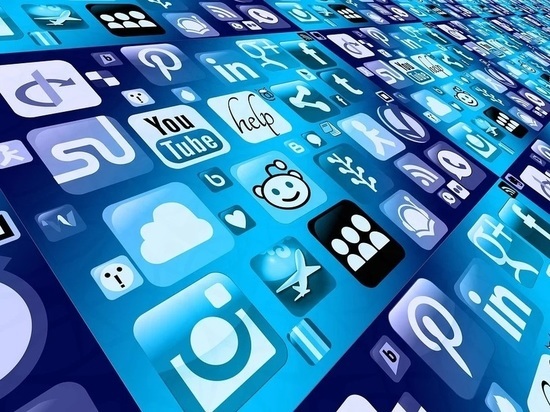 Сегодня серьезную угрозу жизни и благополучию детей и подростков представляет опасный контент в сети Интернет. Ежедневно в социальных сетях службы информационной безопасности выявляют тысячи сообществ с участием несовершеннолетних, пропагандирующих деструктивные формы поведения (агрессия, употребление наркотических средств, терроризм, доведение до суицида и прочее).Так, в одном из интервью Президент группы компаний Infowatch Наталья Касперская привела данные статистики системы мониторинга и анализа социальных медиа «Крибрум»: деструктивному воздействию подвергаются в Интернете семь миллионов подростков, а прирост вовлеченности, например, по теме наркотиков, убийств, травли и суицида, составляет два миллиона пользователей в год. 